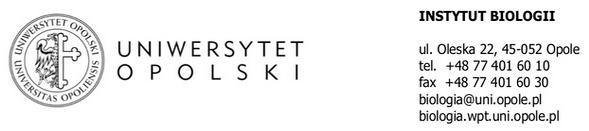 Lista zagadnień na egzamin dyplomowy dla kierunku Biologia I stopniaPodstawowe zasady nomenklatury biologicznej, zasady tworzenia nazw taksonów i założenia systemu binominalnego.Zastosowanie zasad termodynamiki w odniesieniu do ekosystemu i organizmów żywych.Poziomy organizacji biologicznej.Mechanizm doboru naturalnego.Przyczyny wymierania gatunków.Sposoby zmian genów u Eukariota.Wpływ dobru krewniaczego na powstanie gatunków społecznych.Procesy powstawania gatunków.Podstawy klasyfikacji i rozpoznawania skał.Wiek Ziemi i jego pomiar.Wietrzenie skał i jego wpływ na świat biologiczny.Wulkanizm i jego wpływ na świat biologiczny.Budowa Ziemi.Mechanizm sprzężenia zwrotnego oraz mechanizm kaskadowy w regulacji procesów fizjologicznych.Funkcjonowanie układu oddechowego różnych grup zwierząt. Trawienie u zwierząt.Barwniki oddechowe.Wpływ temperatury na życie zwierząt.Populacja generalna a próba.Średnie i miary rozproszenia.  Losowość i niezależność danych.Mechanizmy wzrostu i rozwoju roślin. Ruchy roślin. Różnice między funkcjonowaniem aparatu fotosyntetycznego roślin typów C-3, C-4 i CAM.  Reakcje stresowe roślin.Teoria endosymbiozy (pierwotnej i wtórnej).Rodzaje i funkcje elementów budujących cytoszkielet. Charakterystyka procesów bioenergetycznych w komórce.  Rodzaje i budowa połączeń międzykomórkowych.   Budowa, powstawanie oraz funkcje ściany komórkowej i plazmodesm.  Cechy budowy i podział jądra komórkowego.  Transport pęcherzykowy - rodzaje, przykłady, znaczenie.Klasyfikacja tkanek roślinnych pierwotnych i wtórnych.  Morfologia i budowa merystemu korzeniowego. Typu owoców i kwiatostanów.Bioinformatyczne bazy danych.Charakterystyka, funkcje i ewolucja genomów jądrowych, mitochondrialnych i chloroplastowych.DNA barkoding.Wykorzystanie metod bioinformatycznych w analizach pokrewieństwa między organizmami.Źródła oraz rodzaje zmienności genetycznej i fenotypowej w populacjach naturalnych.Charakterystyka morfologiczna, ekologiczna i behawioralna australopiteków.Związek pomiędzy kulturą i ewolucją u Homo sapiens.Embriogeneza zwierząt a plan budowy.Czynności życiowe zwierząt jako wyraz adaptacji do życia w środowisku wodnym i lądowym.Współczesne systemy klasyfikacji zwierząt.Charakterystyka typów Protista i Metazoa oraz ich przedstawiciele.Zasięg jako biologiczna właściwość taksonów. Charakterystyka czynników kształtujących zasięgi taksonów.Regionalizacja biosfery. Charakterystyka państw fitogeograficznych i krain zoogeograficznych.Wyjaśnij pojęcie żyjąca skamieniałość i podaj trzy przykłady.Co nazywamy „fauną ediakarską”? Gdzie i kiedy ona występowała? Podaj typy skamieniałości jakie możemy spotkać w tych osadach.Dlaczego koralowce są bardzo dobrym wskaźnikiem środowiskowym?Wyjaśnij na czym polega różnica między paleontologią a archeologią. Czy są to synonimy?Budowa immunoglobulin. Narządy limfatyczne. Typy odpowiedzi immunologicznej. Układ odpornościowy skóry.Podział i charakterystyka tkanek zwierzęcych.  Budowa układu oddechowego. Narządy zmysłów.Układ szkieletowy.Techniki zbioru bezkręgowców lądowych i wodnych. Podstawy preparowania i zabezpieczania materiału biologicznego.Znajomość różnorodności strunowców współczesnych i niektórych grup wymarłych.Powstanie (lub zanik) struktur związanych z adaptacjami środowiskowymi.Systematyczny przegląd większych, żyjących grup w nowoczesnym układzie filogenetycznym.Ochrona gatunkowa roślin w polskim systemie prawnym (stan aktualny).Rośliny obcego pochodzenia w Polsce, ze szczególnym uwzględnieniem roślin inwazyjnych; ich udział we florze kraju i ocena zagrożenia. Uwarunkowania prawne ochrony gatunkowej zwierząt w Polsce. Prawne możliwości ochrony przyrody nieożywionej w Polsce. Polska w świetle konwencji i umów międzynarodowych z zakresu ochrony przyrody. Kształtowanie się form ochrony przyrody w polskim prawodawstwie.Historia systemów roślinnych (okres rozwoju botaniki opisowej i tworzenia pierwszych sztucznych systemów klasyfikacyjnych roślin; okres tworzenia systemów naturalnych, morfologicznych; okres tworzenia systemów ewolucyjnych; systemy współczesne. Charakterystyka wybranych rodzin roślin nago- i okrytozalążowych.  Zasady prawidłowej nomenklatury botanicznej. Jak klasyfikować organizmy roślinne? Klasyfikacja fenetyczna, klasyfikacja filogenetyczna.  Ocieplenie klimatu, mechanizm powstawania  i konsekwencje.Produkcja a dekompozycja, różnice w substratach, produktach, organizmach odpowiedzialnych za oba procesy.Definicja gatunku w biologii.Problematyka degradacji i ochrony podstawowych elementów środowiska.Zanieczyszczenia wód – rodzaje  i ich źródła.Klasyfikacja i charakterystyka wybranych grup odpadów i ich unieszkodliwianie i zagospodarowywanie.Zanieczyszczenie i ochrona powietrza atmosferycznego, w tym : źródła i konsekwencje zanieczyszczeń powietrza.Zasady systematyki fitosocjologicznej i identyfikacji zbiorowiska roślinnych.Podział syntaksonomiczny zbiorowiska roślinnych Polski.Charakterystyka zbiorowiska (zbiorowiska wodne, szuwarowe, murawowe, łąkowe, torfowiskowe, synantropijne, okrajkowe, zaroślowe, leśne).Miejsce królestwa grzybów (Regnum Mycobionta) w systemie przyrody ożywionej  - nowoczesne systemy klasyfikacyjne.Workowce (Ascomycetes ) i podstawczaki (Basidiomycetes) – podstawowe grupy grzybów „kapeluszowych” – macromycetes; czy podział na grzyby mikroskopijne  (mikroskopowe) i macromycetes jest naturalny?Grzyby kapeluszowe i ich oznaczanie: cechy kluczowe.Związki troficzne pomiędzy macromycetes i innymi grupami taksonomicznymi: saprofia, pasożytnictwo i związki mikoryzowe.Współzależność pomiędzy strukturami składników komórek i ich funkcjami.Pierwiastki biogenne i woda w strukturze i metaboliźmie organizmów.Aminokwasy, struktura i fizykochemiczne właściwości.Budowa białka, poziom organizacji łańcucha polipeptydowego – struktura I-IV rzędowa. Klasyfikacja białekFunkcje i zastosowanie enzymów.Lipidy, struktura i właściwości.Nukleotydy i deoksynukleotydy jako prekursory kwasów nukleinowych i wolnych nukleotydów. Budowa  i rola DNA i RNA. Typy RNA.Fizjologia bakterii – typy odżywiania, wzrost i rozmnażanie.Metabolizm bakterii – oddychanie tlenowe i beztlenowe orz przemiany energetyczne bakterii.Charakterystyka grzybów strzępkowych i drożdżopodobnych  - systematyka, budowa, morfologia, odżywianie  i rozmnażanie.Wirusy – budowa, klasyfikacja, replikacja i genetyka.Udział drobnoustrojów w krążeniu azotu, węgla, siarki, żelaza i innych pierwiastków w przyrodzie.Metody pozyskiwania, selekcji, ulepszania i przechowywania szczepów przemysłowych.Produkcja wybranych metabolitów pierwotnych i wtórnych drobnoustrojów.Genetyka klasyczna (Prawa mendla, i odstępstwa od praw Mendla).Genetyczna determinacja płci, cechy sprzężone, związane  i zależne od płci.Budowa chromosomu (stopnie organizacji chromatyny, zaburzenia budowy i liczby chromosomów).Rekombinacje genetyczna.Mutacje (przyczyny powstawania, rodzaje  i efekty).Ekspresja genów, kontrola ekspresji genów u pro i eukaryota.Strategie życiowe roślin jako efekt adaptacji środowiskowych.Przemiany zbiorowisk roślinnych - degeneracja. System faz degeneracyjnych wg Olaczka (1974) i Czerwińskiego (1995). Ekologiczne klasyfikacje roślin jako wyraz adaptacji do cech środowiska. Liczebność populacji, wzorce dynamiki liczebności.  Teoria sukcesji (mechanizmy sukcesji; sukcesja jako efekt procesów demograficznych; sukcesja pierwotna; sukcesja wtórna).Dlaczego roślinność jest palna - implikacje naturalnych pożarów w analizie rozwoju i dynamiki zbiorowisk roślinnych.Klasyfikacje roślin synantropijnych. Biologia chwastów segetalnych, a możliwości ich utrzymania się na polach uprawnych.  Chwasty – specjaliści lnowi. Fitoindykacja – znaczenie chwastów wskaźnikowych w ocenie warunków siedliskowych.Morfologia, właściwości biologiczne, przyczyny dominacji i trudności w zwalczaniu wybranych ekspansywnych gatunków chwastów segetalnych.Chwasty i ginące i rzadkie polskich agrocenoz – analiza przyczyn zanikania ich populacji na wybranych przykładach.Charakterystyka paprotników. Charakterystyka roślin nagonasiennych. Charakterystyka rodziny storczykowatych Orchidaceae.Co możemy uznać za „paleofakt”.Szczątki zwierząt w okolicach Gogolina.Odkrycia paleontologiczne w Krasiejowie.Miejsce znalezienia największego kredowego amonita w Polsce.Największe odkrycia paleontologiczne w Polsce.Budowa i funkcja mitochondriów (rola w oddychaniu komórkowym).Rodzaje i funkcje elementów cytoszkieletu.Przebieg mitozy.Mechanizm przepływu wody w roślinie.